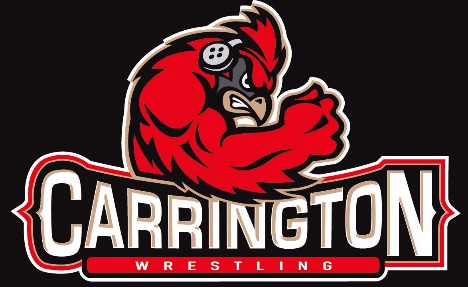 Carrington Pit Crew Kids Wrestling TournamentSunday, February 28th, 2021Site:			Carrington Public School – South Entrance (wrestling in 2 gyms)Weigh-Ins:	Conducted at homePre-Registration:	Trackwrestling ONLY – Deadline Friday, February 26th 10pm - Limit 250 per session	http://www.trackwrestling.com/registration/TW_Register.jsp?tournamentGroupId=193466132Sessions:		Pre-K thru 2nd Grade			3rd Grade thru 8th GradeCheck-In:	9:00-10:00		Check-In:	11:30-12:30				Starting Time:	10:30am		Starting:	1:00pm				Entry Fee:		$12.00Pairings:	Participants will be grouped as close as possible to actual weights in these groups: Pre/K, 1st/2nd graders, 3rd/4th graders, 5th/6th graders and 7th/8th graders.  We will be trying to use round robin groups of 4 and 5.Rules:	Folkstyle rules with three periods: 1:00, 1:30, 1:30 min. Awards:		Trophies 1st                                 	Medals for all others Contact	           		Dennis Freeman H 652-3628 Cell 307-0432 Freeman11@daktel.com.....................................................................................................................................................Concessions Available by the Carrington Wrestling ClubCOVID-19 Precautions: Masks ARE REQUIRED for all spectators, and wrestlers when not wrestling. We encourage everyone to social distance as they can. Please try and limit the number of spectators to 2 per wrestler. We will monitor facility occupancy limits during the tournament. IF YOU OR YOUR ATHLETE ARE NOT FEELING WELL PLEASE REFRAIN FROM ATTENDING. PLEASE CHECK THE DAKOTA GRAPPLER OR CALL IF INCLEMENT WEATHER FOR CANCELLATION